The LIONS       2019-20 Teaching Schedule 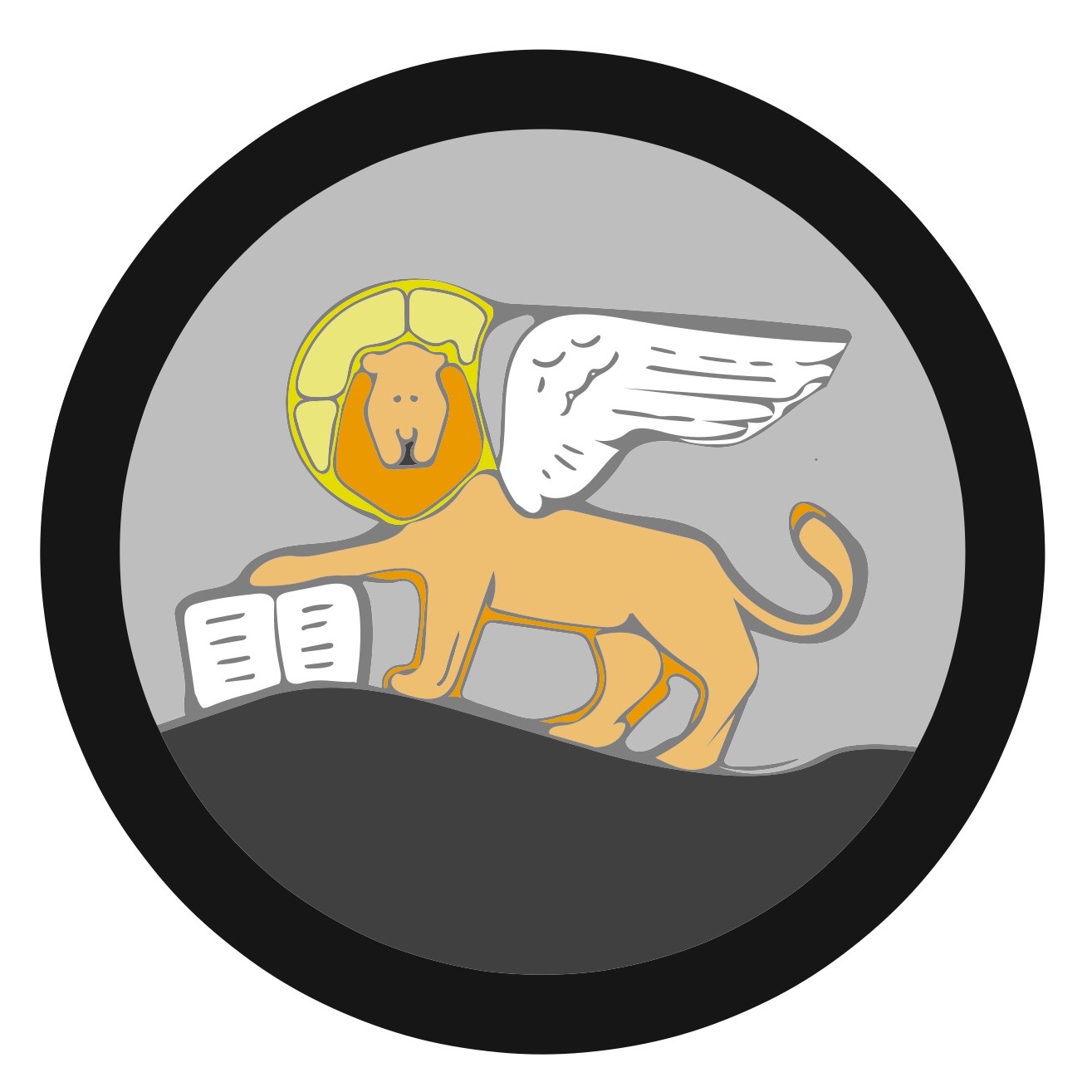 DateBible LessonEventLittle CubsNurseryBig CubsK - Grade 2Kool KatsGrade 3 - 4ROARGrade 5 - 7September8Group activities Church Hall Welcome Back!Teacher CommissioningKatie Karen Tracey15Lost Sheep & Lost CoinErin Lita Kathy B.Tracey 22Two MastersEverybody Service planning mtg Jessica Trisha Kristy Tracey29Parable of the Rich Man JennMark Sharon TraceyOctober6A Seed of Faith KatieKaren Tracey 13Ten Men Healed Thanksgiving Weekend Erin Lita Kathy B. 20Jacob Wrestles Brunch Jessica Trisha Kristy Tracey27Pharisee & Tax CollectorAll Saints-Costume PartyJennMark/Sharon/Tracey (volunteers welcome!)Mark/Sharon/Tracey (volunteers welcome!)Mark/Sharon/Tracey (volunteers welcome!)November3ZacchaeusEverybody Service KatieKaren Tracey 10Sadducees’ QuestionRemembrance Day ServiceErin Lita Kathy B. Tracey 17God’s Love is Forever Christmas Pageant run-throughs beginJessica Trisha Kristy Tracey24The Day Jesus Died JennMark SharonDecember1God Will Bring Peace Advent 1 – Bake Sale Katie KarenTracey 8God’s Peaceful WorldAdvent 2 – Pageant/song rehearsalErin/Lita/Tracey/Kathy B. Erin/Lita/Tracey/Kathy B. Erin/Lita/Tracey/Kathy B. Erin/Lita/Tracey/Kathy B. 15John the Baptist Advent 3 – Carol Service Jessica Trisha Kristy22Christmas Celebration and Pageant rehearsal upstairs		Mark/Sharon/Tracey  Christmas Celebration and Pageant rehearsal upstairs		Mark/Sharon/Tracey  Christmas Celebration and Pageant rehearsal upstairs		Mark/Sharon/Tracey  Christmas Celebration and Pageant rehearsal upstairs		Mark/Sharon/Tracey  Christmas Celebration and Pageant rehearsal upstairs		Mark/Sharon/Tracey  Christmas Celebration and Pageant rehearsal upstairs		Mark/Sharon/Tracey  24Christmas Eve Family Service – 4 pm – Lions Christmas PageantChristmas Eve Family Service – 4 pm – Lions Christmas PageantChristmas Eve Family Service – 4 pm – Lions Christmas PageantChristmas Eve Family Service – 4 pm – Lions Christmas PageantChristmas Eve Family Service – 4 pm – Lions Christmas PageantChristmas Eve Family Service – 4 pm – Lions Christmas Pageant29NO LIONS PROGRAM NO LIONS PROGRAM NO LIONS PROGRAM NO LIONS PROGRAM NO LIONS PROGRAM NO LIONS PROGRAM January 5NO LIONS PROGRAM NO LIONS PROGRAM NO LIONS PROGRAM NO LIONS PROGRAM NO LIONS PROGRAM NO LIONS PROGRAM 12PJ and Movie DayPJ and Movie DayPJ and Movie DayPJ and Movie DayPJ and Movie DayPJ and Movie Day19The Lamb of God JennKaren26The Disciples KatieLita Kathy B. Tracey February 2The Beatitudes Everybody Service planning mtgErin TrishaKristyTracey 9Salt and Light Valentine’s Day heart sales @Vestry today Jessica Mark Sharon Tracey16Jesus teaches about AngerFamily Day WeekendJennKaren23TransfigurationKatieLita Kathy B. Tracey26Ash Wednesday Service church hall 7:00-8:00 pmAsh Wednesday Service church hall 7:00-8:00 pmAsh Wednesday Service church hall 7:00-8:00 pmAsh Wednesday Service church hall 7:00-8:00 pmAsh Wednesday Service church hall 7:00-8:00 pmAsh Wednesday Service church hall 7:00-8:00 pmMarch1The First Sin Everybody Service Erin Trisha Kristy  Tracey 8Abram’s Call Jessica Mark Sharon  15Woman at the WellMarch Break (16-20)JennKaren Tracey 22Pool of Siloam KatieLita Kathy B. Tracey 29Lazarus First Communion Class #1Erin Trisha Kristy April 5Holy Week Palm Sunday First Communion Class #2Everybody Service planning mtgJessica Mark Sharon10 Good Friday 	Explorers Program – 10:00 – 11:00 in Church Hall Good Friday 	Explorers Program – 10:00 – 11:00 in Church Hall Good Friday 	Explorers Program – 10:00 – 11:00 in Church Hall Good Friday 	Explorers Program – 10:00 – 11:00 in Church Hall Good Friday 	Explorers Program – 10:00 – 11:00 in Church Hall Good Friday 	Explorers Program – 10:00 – 11:00 in Church Hall12Easter Sunday - No Lions Program – services at 8:30 and 10:00 am Easter Sunday - No Lions Program – services at 8:30 and 10:00 am Easter Sunday - No Lions Program – services at 8:30 and 10:00 am Easter Sunday - No Lions Program – services at 8:30 and 10:00 am Easter Sunday - No Lions Program – services at 8:30 and 10:00 am Easter Sunday - No Lions Program – services at 8:30 and 10:00 am 19Doubting ThomasFirst Communion Class #3 KatieKaren. 26The Road to Emmaus First Communion Class #4 Bishop’s Visit & First Communion Day TBDErin Lita Kathy B.  May 3Early Believers Everybody Service Jessica Trisha Kristy Tracey 10God’s House Mother’s Day JennMark SharonTracey 17Promise of the Holy SpiritVictoria Day Weekend KatieKarenTracey24Ascension Pool and Pizza Party TBD (Alder St., pizza to follow at church hall)Erin Lita Kathy B. 31The Holy Spirit Day of Pentecost Jessica Trisha Kristy June7Creation ITrinity Sunday JennMark Sharon Tracey14Creation IITeacher AppreciationKatie Karen Tracey21One-Room School – Indigenous Peoples’ Day & Father’s Day One-Room School – Indigenous Peoples’ Day & Father’s Day One-Room School – Indigenous Peoples’ Day & Father’s Day One-Room School – Indigenous Peoples’ Day & Father’s Day One-Room School – Indigenous Peoples’ Day & Father’s Day One-Room School – Indigenous Peoples’ Day & Father’s Day 